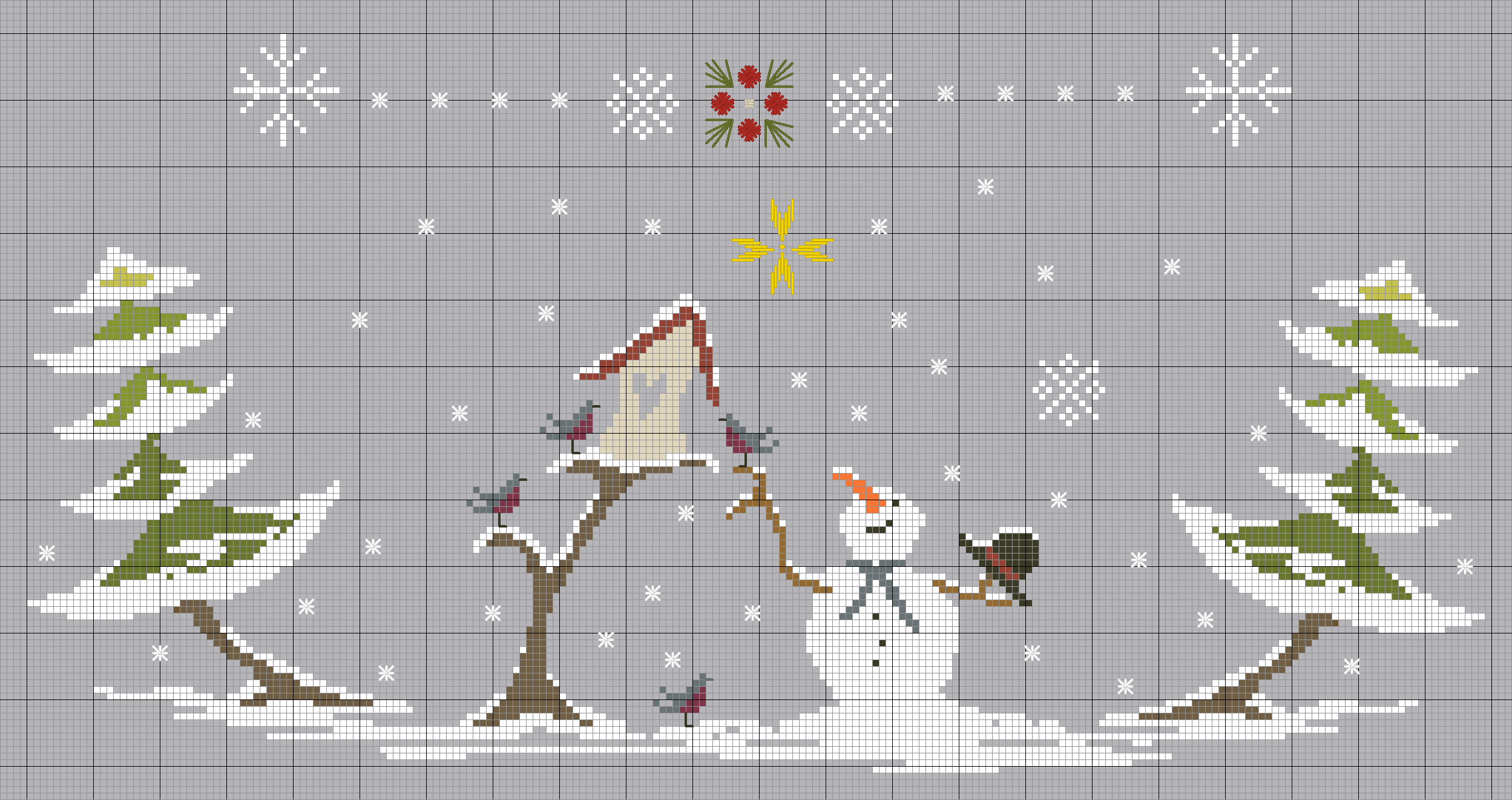 219 / 111 points